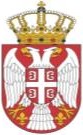                                                                       Републикa СрбијaМинистарство унутрашњих пословарасписујеКОНКУРСЗА ПОХАЂАЊЕ СЕЛЕКЦИОНЕ И ОСНОВНЕ ОБУКЕ ЗА ПОПУЊАВАЊЕ РАДНОГ МЕСТА „ЖАНДАРМ“ У ЖАНДАРМЕРИЈИМинистарство унутрашњих послова расписује јавни конкурс за пријем на Селекциону и Основну обуку за Жандармерију за попуњавање радног места „жандарм“ (50 извршилаца) у Жандармерији, Дирекција полиције, и то:   20 радних места у Одреду Жандармерије у Београду,  10 радних места у Одреду Жандармерије у Новом Саду,	  10 радних места у Одреду Жандармерије у Нишу и  10 радних места у Одреду Жандармерије у Краљеву.УСЛОВИ КОНКУРСАПраво учешћа на конкурсу имају кандидати који испуњавају услове за заснивање радног односа прописане Законом  о полицији и Уредбом о специјалној и посебним јединицама полиције, и то:да је држављанин Републике Србије;да има пријављено пребивалиште на територији Републике Србије, најмање једну годину непрекидно пре дана подношења пријаве на конкурс;да има завршено средње образовање;да нема мање од 18 ни више од 24 године старости у моменту подношења пријаве;да не постоје безбедносне сметње за обављање послова у Министарству;да поседује возачку дозволу за управљање моторним возилом „Б” категорије;да  испуни услове селекционог тестирања;да је способан за похађање Селекционе обуке за Жандармерију сходно резултатима са претходног лекарског прегледа.НАЧИН И АДРЕСА ПОДНОШЕЊА ПРИЈАВЕ НА КОНКУРС Пријава на конкурс, подноси се на прописаном обрасцу заједно са документацијом, на адресу:  Министарство унутрашњих послова, Сектор за људске ресурсе, Булевар др Зорана Ђинђића број 104, 11070 Нови Београд (писарница СИВ-а 2 или путем поште), са назнаком – ''За јавни конкурс за радно место „жандарм“ (навести за који Одред се подноси пријава).РОК ЗА ПОДНОШЕЊЕ ПРИЈАВЕТридесет дана од дана објављивања конкурса на интернет сајту Министарства унутрашњих послова и у дневном листу „Политика“ и почиње да тече наредног дана од дана када је конкурс објављен, односно од 04.09.2020. године.ПОТРЕБНА ДОКУМЕНТАЦИЈАОбразац „Пријава за Селекциону обуку/тестирање“, дат је уз овај оглас и чини његов саставни део, исти је неопходно попунити и својеручно потписати (образац се може преузети са Интернет адресе www.mup.gov.rs);Уз пријаву се прилаже следећа документација:Оригинал уверења о држављанству (не старије од шест месеци),Оригинал извода из матичне књиге рођених,Доказ да кандидат има пријављено пребивалиште на територији Р. Србије –  најмање једну годину непрекидно пре дана подношења пријаве на конкурс  (оригинал),Оригинал уверења основног и вишег суда да се против кандидата не води  кривични поступак (не старије од шест месеци),Оверена фотокопија дипломе о стеченом средњем образовању,Очитана лична карта са чипом или оверена фотокопија личне карте која није  чипована,Оверена фотокопија возачке дозволе „Б“ категорије.Потребно је да кандидат достави изјаву којом се опредељује за једну од две могућности: да Министарство прибави податке о којима се води службена евиденција или да ће то кандидат учинити сам.Документи о чињеницама о којима се води службена евиденција су: извод из матичне књиге рођених, уверење о држављанству Републике Србије и уверење Основног и Вишег суда да се против кандидата не води кривични поступак, доказ да кандидат има пријављено пребивалиште на територији Р. Србије – најмање једна година непрекидно пре дана подношења пријаве на јавни конкурс.Образац изјаве дат је уз овај оглас и исти је неопходно попунити и својеручно потписати (образац се може преузети са Интернет адресе www.mup.gov.rs). Препорука је да кандидат сам достави сву неопходну документацију у циљу бржег и ефикаснијег спровођења конкурса.ПОСТУПАК ИЗБОРА КАНДИДАТАИзбор полазника за Селекциону обуку и Основну обуку за Жандармерију и попуну радног места „жандарм“ спроводи Комисија. Селекционој обуци претходи селекционо тестирање на које се позивају кандидати који испуне услове конкурса осим услова у погледу претходног лекарског прегледа. Селекционо тестирање се састоји од општег лекарског прегледа, психолошке процене и провера физичке способности. Сви елементи селекционог тестирања су елиминационог карактера. Кандидати који испуне услове селекционог тестирања упућују се на претходни лекарски преглед који садржи и тестирање на присуство психоактивних супстанци у организму у Заводу за здравствену заштиту радника МУП-а. Трошкове превоза и претходног лекарског прегледа сносе кандидати.Комисија на основу резултата селекционог тестирања и претходног лекарског прегледа сачињава ранг листу кандидата за похађање Селекционе обуке за Жандармерију на основу које ће бити донета одлука колико кандидата ће бити позвано на Селекциону обуку за Жандармерију. Селекциона обука за Жандармерију траје 21 дан и елиминационог је карактера. Министарство са кандидатима који се упућују на Селекциону обуку за Жандармерију закључује Уговор о уређивању међусобних права и обавеза за полазнике Селекционе и Основне обуке за Жандармерију. Уговор се закључује на период трајања Селекционе и Основне обуке за Жандармерију. Руководилац обуке може, на предлог инструктора, лекара или полицијског психолога трајно удаљити  кандидата са Селекционе обуке за Жандармерију ако кандидат током трајања обуке наруши дисциплину, правила понашања и/или испољи немогућност прилагођавања захтевима обуке и постављених задатака или се повреди или наруши опште здравствено стање, о чему у писаној форми обавештава Дирекцију полиције и Жандармерију.Кандидат може у сваком тренутку напустити Селекциону обуку за Жандармерију.Полазник током спровођења Селекционе обуке за Жандармерију полаже елиминационе фазне испите и завршни испит. Полазнику који не положи један од фазних испита прекида се Селекциона обука за Жандармерију. Комисија на основу остварених резултата полазника Селекционе обуке за Жандармерију сачињава ранг листу на основу које се доноси одлука о кандидатима који ће бити упућени на Основну обуку за Жандармерију.Основна обука за Жандармерију траје два месеца и елиминационог је карактера. Руководилац обуке може, на предлог инструктора, лекара или полицијског психолога трајно удаљити  кандидата са Основне обуке за Жандармерију ако кандидат током трајања обуке наруши дисциплину, правила понашања и/или испољи немогућност прилагођавања захтевима обуке и постављених задатака или се повреди или наруши опште здравствено стање, о чему у писаној форми обавештава Дирекцију полиције и Жандармерију.Комисија на основу остварених резултата кандидата на Основној обуци за Жандармерију сачињава Ранг листу на основу које се доноси одлука о кандидатима којима ће бити попуњено радно место за које је предвиђена Селекциона и Основна обука за Жандармерију.Кандидати се примају у радни однос на радно место „жандарм“ уз услов да у року од годину дана од дана заснивања радног односа, заврше полицијску обуку основног нивоа и положе стручни испит у законом утврђеном року.Полазницима је у току Селекционе и Основне обуке за Жандармерију обезбеђен смештај и исхрана, здравствена заштита, као и опрема неопходна за реализацију наставних садржаја, сходно уговору који полазник закључује са Министарством унутрашњих послова.Напомена: Неблаговремене, недопуштене, неразумљиве или непотпуне пријаве и пријаве уз које нису приложени сви тражени докази у оригиналу или овереној фотокопији, биће одбачене.Лице задужено за давање обавештења о конкурсу: Стефани Цако, 011/274-0000, локал 403-82, у периоду од 13,00 до 15,00 часова, сваког радног дана.ПРИЈАВА ЗА СЕЛЕКЦИОНУ ОБУКУ/ТЕСТИРАЊЕИзјава подносиоца пријаве:Сагласан сам да се подаци које сам дао/дала о себи обрађују у наведене сврхе и да се чувају у складу са прописима о заштити података о личности и другим прописима.У _________________, дана ________._________. годинеПодносилац пријаве__________________У складу са Законом о заштити података о личности („Службени гласник Републике Србије“ број 87/18) и Законом о општем управном поступку („Службени гласник Републике Србије“ број 18/2016 и 95/2018-аутентично тумачење), дајем следећуИ З Ј А В Укојом пристајем да за сврху _________________________________________________________:1.  * сам/а прибављам следећу документацију (доказе), и то:а) _____________________________________________________________________________________б) ____________________________________________________________________________________в) ______________________________________________________________________________________г) ____________________________________________________________________________________д) ___________________________________________________________________________________ђ) _____________________________________________________________________________________и2. ** да се мој ЈМБГ користи искључиво у сврху прикупљања документације (доказа), коју прибавља Министарство унутрашњих послова из службених евиденција, и то:а) ______________________________________________________________________________________б) ______________________________________________________________________________________в) __________________________________________________________________________________г) _____________________________________________________________________________________д) ______________________________________________________________________________________ђ) _______________________________________________________________________________е) ______________________________________________________________________________________    _____________________       (ЈМБГ даваоца изјаве)                                                                                                                                                                                                                                                                                                                                    __________________                              (потпис даваоца изјаве)       _________________            (место и датум)Потребно је заокружити број испред опције за коју се кандидат одлучио и обавезно навести документацију* Одредбом члана 9. и 103. Закона о општем управном поступку, прописано је, између осталог, да у поступку који се покреће по захтеву странке, орган може да врши увид, прибавља и обрађује личне податке о чињеницама о којима се води службена евиденција, када је то неопходно за одлучивање, осим ако странка изричито изјави да ће податке прибавити сама. Ако странка у року не поднесе личне податке неопходне за одлучивање органа, захтев за покретање поступка ће се сматрати неуредним (члан 103. став 3.)** Сагласно одредби члана 12. став 1. тачка 1. Закона о заштити података о личности, прописано је да је обрада података о личности законита само ако је лице на које се подаци о личности односе, пристало на обраду својих података о личности за једну или више посебно одређених сврха, док је чланом 15. став 3. истог Закона, прописано, између осталог, да лице на које се подаци односе има право да опозове пристанак у сваком тренутку, али да опозив не утиче на допуштеност обраде која је вршена на основу пристанка пре опозива. Подаци о кандидатуПодаци о кандидатуПодаци о кандидатуПрезиме и имеАдреса становања (место, улица и број)Датум и место рођењаКонтакт телефони кандидатае-mail кандидатаСтечено образовањеОсновно образовање –Основно образовање –Стечено образовањеСредње образовање –Средње образовање –Стечено образовањеВисоко образовање –Високо образовање –Пријављујем се за похађање селекционе обуке/тестирања за попуну радног места у (заокружити):Пријављујем се за похађање селекционе обуке/тестирања за попуну радног места у (заокружити):Пријављујем се за похађање селекционе обуке/тестирања за попуну радног места у (заокружити):1. САЈ1. САЈ1. САЈ2. ЖАНДАРМЕРИЈА2. ЖАНДАРМЕРИЈА2. ЖАНДАРМЕРИЈА3. Јединица за обезбеђење одређених личности и објеката3. Јединица за обезбеђење одређених личности и објеката3. Јединица за обезбеђење одређених личности и објеката4. Јединица за заштиту4. Јединица за заштиту4. Јединица за заштиту5. Иинтервентна јединица 925. Иинтервентна јединица 925. Иинтервентна јединица 926. Полицијска бригада6. Полицијска бригада6. Полицијска бригадаАдреса становања (место, улица и број)Адреса становања (место, улица и број)Адреса становања (место, улица и број)Датум и место рођењаДатум и место рођењаДатум и место рођењаКонтакт телефон/иКонтакт телефон/иКонтакт телефон/иЗа запослене у МУП – назив организационе јединице и радног места кандидатаЗа запослене у МУП – назив организационе јединице и радног места кандидатаЗа запослене у МУП – назив организационе јединице и радног места кандидата